Enrollment System Modernization (ESM) Phase 3Veterans Health Information Systems and Technology Architecture (VistA) 
Registration, Eligibility & Enrollment (REE)DG_53_P1067.KIDRegistration (DG) – DG*5.3*1067
Income Verification Match (IVM) – IVM*2.0*204Release Notes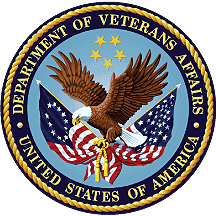 February 2022Department of Veterans Affairs (VA)Office of Information and Technology (OIT)Table of Contents1	Introduction	12	Purpose	13	Audience	14	This Release	14.1	New Features and Functions Added	14.2	Enhancements and Modifications	14.3	Defects and Fixes	364.4	Known Issues	374.5	Product Documentation	37List of TablesTable 1: DG_53_P1067.KID Enhancements and Modifications	2Table 2: Defects and Fixes in DG_53_P1067.KID	36List of FiguresFigure 1: EMERGENCY CONTACT DATA, SCREEN <3>	33Figure 2: RELATION NOTE	34Figure 3: DG PATIENT INQUIRY Option	34IntroductionThe release of VistA REE Host File DG_53_P1067.KID, which includes Registration (DG) patch DG*5.3*1067 and Income Verification Match (IVM) patch IVM*2.0*204, supports the enhancements for the Eligibility and Enrollment program. This patch focuses on updates for the ESM Phase 3 project.Patch DG*5.3*1067 is also being released in support of the Veterans Health Administration (VHA) Enrollment System (VES) 6.0 release. Refer to Informational Patch EAS*1*208 (Enrollment Application System) for additional details regarding the VES release.PurposeThe Release Notes cover the changes to VistA REE DG and IVM systems for this release.AudienceThis document targets users and administrators of VistA REE and applies to the changes made between this release and any previous release for this software. This ReleaseThis multi-package build is distributed as a Host File. Refer to the Software and Documentation Retrieval Instructions section of the patch descriptions for information on obtaining the Host File DG_53_P1067.KID and related documentation.The following sections provide a summary of the enhancements and modifications to the existing software for VistA REE with the release of patches DG*5.3*1067 and IVM*2.0*204.New Features and Functions AddedThere are no new features or functions added to VistA REE for DG*5.3*1067 and IVM*2.0*204.Enhancements and ModificationsPatch DG*5.3*1067 includes the following enhancements, with details provided below:Standardizes Next of Kin (NOK), Emergency Contact (EC) and Designee Relationship to Patient.Adds new Self-Reported Registration Reasons for Clinical Evaluations, Housing and Urban Development – VA Supportive Housing (HUD-VASH), 4th Mission and Immunizations. Adds FileMan field cross-references to support VES/VA Profile Demographic Integration.Adds two and modifies four VHA Profiles (VHAPs) to support Cerner billing.New VHA Profiles:  NAME : ACTIVE DUTY                       PLAN CODE: 303  NAME : JOINT INCENTIVE FUND              PLAN CODE: 304 Modified VHA Profiles:  NAME: VA DOD SHARING MEDICAL RESOURCES  PLAN CODE: 295  NAME: TRICARE                           PLAN CODE: 229  NAME: VETERAN PLAN CCP RESTRICTED CARE  PLAN CODE: 300  NAME: APPLICANT IN PROCESS              PLAN CODE: 226Adds and modifies VHAP information related to Veteran Family Member Programs (VFMPs) summarized below. These will be assigned to patients by the VES only after a future VES release.  New VHA Profile:  NAME: CHAMPVA CAREGIVER                 PLAN CODE: 305  Modified VHA Profiles:  (The plan below replaces VETERAN BENEFICIARY PLAN - CAMP LEJEUNE  FAMILY, Plan Code 139.)  NAME: CAMP LEJEUNE FAMILY               PLAN CODE: 306  (The plan below is renamed from BENEFICIARY CHAMPVA.)   NAME: CHAMPVA STANDARD                  PLAN CODE: 108  NAME: BENEFICIARY SPINA BIFIDA          PLAN CODE: 109  NAME: BENEFICIARY CHILDREN OF WOMEN     PLAN CODE: 110         OF VIETNAM VETERANS  NAME: VETERAN FOREIGN MEDICAL PROGRAM   PLAN CODE: 122Table 1 shows the enhancements and modifications included in the DG_53_P1067.KID release as tracked in Atlassian Jira.Table 1: DG_53_P1067.KID Enhancements and ModificationsList of UpdatesDG*5.3*1067 makes the following enhancements to VistA REE:SECTION 1: DATA DICTIONARY UPDATESA new PATIENT CONTACT RELATION file (#12.11) is added to VistA.DATA          NAME                  GLOBAL        DATAELEMENT       TITLE                 LOCATION      TYPE--------------------------------------------------------------------------This file contains all acceptable relationships for persons named as Primary Next of Kin, Secondary Next of Kin, Primary Emergency Contact,Secondary Emergency Contact, and Designee. These relationships areconsistent with the values used by Defense Manpower Data Center (DMDC) andCerner for these relationships. Additions or modifications to entries inthis file should only be done through a national patch release. Records inthis file should not be added, edited, or deleted locally. Doing so wouldlikely cause database corruption.              DD ACCESS: @              RD ACCESS: @              WR ACCESS: @             DEL ACCESS: @           LAYGO ACCESS: @           AUDIT ACCESS: @IDENTIFIED BY: NAME (#.02)POINTED TO BY: K2-RELATIONSHIP TYPE field (#.2104) of the PATIENT File                (#2)                K-RELATIONSHIP TYPE field (#.224) of the PATIENT File (#2)                E-RELATIONSHIP TYPE field (#.3309) of the PATIENT File                (#2)                E2-RELATIONSHIP TYPE field (#.331015) of the PATIENT File                (#2)                D-RELATIONSHIP TYPE field (#.34015) of the PATIENT File                (#2) CROSSREFERENCED BY: NUMBER(B), NAME(C)   CREATED ON: NOV 29, 2021 BY DGAdmin,One    LAST MODIFIED: DEC 6,2021@15:11:2512.11,.01     NUMBER                 0;1 NUMBER (Required)              INPUT TRANSFORM:  K:+X'=X!(X>999)!(X<1)!(X?.E1"."4N.N) X              LAST EDITED:      NOV 29, 2021               HELP-PROMPT:      Type a whole number between 1 and 999.               DESCRIPTION:      This field contains the number of the                                 Patient Contact Relation.              CROSS-REFERENCE:  12.11^B                                 1)= S ^DG(12.11,"B",$E(X,1,30),DA)=""                                2)= K ^DG(12.11,"B",$E(X,1,30),DA)                                This cross-reference allows the user to                                 lookup an entry by the NUMBER field. 12.11,.02     NAME                   0;2 FREE TEXT              INPUT TRANSFORM:  K:$L(X)>30!($L(X)<3) X              MAXIMUM LENGTH:   30              LAST EDITED:      DEC 06, 2021               HELP-PROMPT:      Enter a name for the Patient Contact                                 Relation between 3 and 30 characters.              DESCRIPTION:      This field contains Standardized Name of                                 the Patient Contact Relation.              CROSS-REFERENCE:  12.11^C                                 1)= S ^DG(12.11,"C",$E(X,1,30),DA)=""                                2)= K ^DG(12.11,"C",$E(X,1,30),DA)                                This cross-reference allows the user to                                 lookup an entry by the NAME field.12.11,.03     ACTIVE?                0;3 SET (BOOLEAN Data Type)              LAST EDITED:      NOV 30, 2021               HELP-PROMPT:      Enter 1 if the Patient Contact Relation is                                active. Enter 0 if the Patient Contact is                                 no longer active.              DESCRIPTION:      This field indicates whether the Patient                                Contact Relation may be selected by the                                 user.  INPUT TEMPLATE(S):PRINT TEMPLATE(S):SORT TEMPLATE(S):FORM(S)/BLOCK(S):The PATIENT CONTACT RELATION file (#12.11) is populated with the following data. Only active entries are allowed to be entered.   NUMBER   NAME                    ACTIVE?   ------   ----------------        -------   1        BROTHER                 YES   2        CHILD-IN-LAW            YES   3        DAUGHTER                YES   4        EXTENDED FAMILY MEMBER  YES   5        FATHER                  YES   6        GRANDCHILD              YES   7        HUSBAND                 YES   8        MOTHER                  YES   9        NIECE/NEPHEW            YES   10       SISTER                  YES   11       SON                     YES   12       STEPCHILD               YES   13       UNRELATED FRIEND/OTHER  YES   14       WARD                    YES   15       WIFE                    YESThe PATIENT file (#2) has the following new fields added.   - K-RELATIONSHIP TYPE field (#.224)   - K2-RELATIONSHIP TYPE field (#.2104)   - E-RELATIONSHIP TYPE field (#.3309)   - E2-RELATIONSHIP TYPE field (#.331015)   - D-RELATIONSHIP TYPE field (#.34015)DATA          NAME                  GLOBAL        DATAELEMENT       TITLE                 LOCATION      TYPE--------------------------------------------------------------------------2,.224        K-RELATIONSHIP TYPE    .21;15 POINTER TO PATIENT CONTACT                                             RELATION FILE (#12.11)                                            (audited)              INPUT TRANSFORM:  S DIC("S")="I                                 $$GET1^DIQ(12.11,Y,.03,""I"")" D ^DIC K                                DIC S DIC=DIE,X=+Y K:Y<0 X I $D(X) S DFN                                =DA D K1^DGLOCK2              LAST EDITED:      JAN 06, 2022               HELP-PROMPT:      Enter the relationship of the primary NOK                                 to the patient.              DESCRIPTION:      If a primary next-of-kin is specified,                                 enter the relationship of that person to                                the applicant. This field cannot be                                deleted as long as a 'next of kin' name is                                on file.                SCREEN:           S DIC("S")="I                                 $$GET1^DIQ(12.11,Y,.03,""I"")"              EXPLANATION:      Enter active relation types only.              AUDIT:            YES, ALWAYS              DELETE TEST:      1,0)= S DFN=DA D K1D^DGLOCK2 I '$D(X)              NOTES:            XXXX--CAN'T BE ALTERED EXCEPT BY                                 PROGRAMMER              RECORD INDEX:     ADTTM3 (#597)    MUMPS        ACTION                  Short Descr:  PRIMARY NOK Cross-Reference                  Description:  This cross-reference will update the                                 PRIMARY NOK CHANGE DATE/TIME field when                                the Primary Next of Kin data changes for a                                patient.                      Set Logic:  D PNOK^DGDDDTTM                   Kill Logic:  D PNOK^DGDDDTTM                         X(1):  K-NAME OF PRIMARY NOK  (2,.211)                                  (forwards)                         X(2):  K-RELATIONSHIP TO PATIENT  (2,.212)                                  (forwards)                         X(3):  K-STREET ADDRESS [LINE 1]  (2,.213)                                  (forwards)                         X(4):  K-STREET ADDRESS [LINE 2]  (2,.214)                                  (forwards)                         X(5):  K-STREET ADDRESS [LINE 3]  (2,.215)                                  (forwards)                         X(6):  K-CITY  (2,.216)  (forwards)                         X(7):  K-STATE  (2,.217)  (forwards)                         X(8):  K-ZIP CODE  (2,.218)  (forwards)                         X(9):  K-ADDRESS SAME AS PATIENT'S?  (2,.2125)                                (forwards)                        X(10):  K-ZIP+4  (2,.2207)  (forwards)                        X(11):  K-PHONE NUMBER  (2,.219)  (forwards)                        X(12):  K-WORK PHONE NUMBER  (2,.21011)                                  (forwards)                        X(13):  K-COUNTRY  (2,.221)  (forwards)                        X(14):  K-PROVINCE  (2,.222)  (forwards)                        X(15):  K-POSTAL CODE  (2,.223)  (forwards)                        X(16):  K-RELATIONSHIP TYPE  (2,.224)  (forwards)      FILES POINTED TO                      FIELDSPATIENT CONTACT RELATION                    (#12.11)       K-RELATIONSHIP TYPE (#.224)2,.2104       K2-RELATIONSHIP TYPE   .211;15 POINTER TO PATIENT CONTACT                                              RELATION FILE (#12.11)                                             (audited)              INPUT TRANSFORM:  S DIC("S")="I                                 $$GET1^DIQ(12.11,Y,.03,""I"")" D ^DIC K                                DIC S DIC=DIE,X=+Y K:Y<0 X I $D(X) S                                DFN=DA D K2^DGLOCK2              LAST EDITED:      JAN 05, 2022               HELP-PROMPT:      Enter the relationship of the secondary                                 NOK to the patient.              DESCRIPTION:      If a secondary next-of-kin is specified,                                enter the relationship of that person to                                 the applicant. This field cannot be                                deleted as long as a secondary NOK is on                                file.                SCREEN:           S DIC("S")="I                                 $$GET1^DIQ(12.11,Y,.03,""I"")"              EXPLANATION:      Enter active relation types only.              AUDIT:            YES, ALWAYS              DELETE TEST:      1,0)= S DFN=DA D K2D^DGLOCK2 I '$D(X)              NOTES:            XXXX--CAN'T BE ALTERED EXCEPT BY                                 PROGRAMMER              RECORD INDEX:     ADTTM4 (#598)    MUMPS        ACTION                  Short Descr:  SECONDARY NOK Cross-Reference                  Description:  This cross-reference will update the                                SECONDARY NOK CHANGE DATE/TIME field when                                 the Secondary Next of Kin data changes for                                a patient.                    Set Logic:  D SNOK^DGDDDTTM                   Kill Logic:  D SNOK^DGDDDTTM                         X(1):  K2-NAME OF SECONDARY NOK  (2,.2191)                                (forwards)                         X(2):  K2-RELATIONSHIP TO PATIENT  (2,.2192)                                (forwards)                         X(3):  K2-STREET ADDRESS [LINE 1]  (2,.2193)                                (forwards)                         X(4):  K2-STREET ADDRESS [LINE 2]  (2,.2194)                                (forwards)                         X(5):  K2-STREET ADDRESS [LINE 3]  (2,.2195)                                (forwards)                         X(6):  K2-CITY  (2,.2196)  (forwards)                         X(7):  K2-STATE  (2,.2197)  (forwards)                         X(8):  K2-ZIP CODE  (2,.2198)  (forwards)                         X(9):  K2-ADDRESS SAME AS PATIENT'S?  (2,.21925)                                (forwards)                        X(10):  K2-ZIP+4  (2,.2203)  (forwards)                        X(11):  K2-PHONE NUMBER  (2,.2199)  (forwards)                        X(12):  K2-WORK PHONE NUMBER  (2,.211011)                                  (forwards)                        X(13):  K2-COUNTRY  (2,.2101)  (forwards)                        X(14):  K2-PROVINCE  (2,.2102)  (forwards)                        X(15):  K2-POSTAL CODE  (2,.2103)  (forwards)                        X(16):  K2-RELATIONSHIP TYPE  (2,.2104)                                  (forwards)      FILES POINTED TO                      FIELDSPATIENT CONTACT RELATION                    (#12.11)       K2-RELATIONSHIP TYPE (#.2104)2,.3309       E-RELATIONSHIP TYPE    .33;15 POINTER TO PATIENT CONTACT REL                                            ATION FILE (#12.11) (audited)              INPUT TRANSFORM:  S DIC("S")="I $$GET1^DIQ(12.11,Y,.03,""I""                                )" D ^DIC K DIC S DIC=DIE,X=+Y K:Y<0 X I $                                D(X) S DFN=DA D E1^DGLOCK2              LAST EDITED:      JAN 05, 2022               HELP-PROMPT:      Enter the relationship of the emergency                                 contact to the patient.               DESCRIPTION:      If a primary emergency contact is                                specified, enter the relationship of that                                person to the applicant. This field cannot                                be deleted as long as a primary emergency                                contact is on file.                SCREEN:           S DIC("S")="I $$GET1^DIQ(12.11,Y,.03,""I""                                )"              EXPLANATION:      Enter active relation types only.              AUDIT:            YES, ALWAYS              DELETE TEST:      1,0)= S DFN=DA D E1D^DGLOCK2 I '$D(X)              NOTES:            XXXX--CAN'T BE ALTERED EXCEPT BY                                 PROGRAMMER              RECORD INDEX:     ADTTM5 (#599)    MUMPS        ACTION                  Short Descr:  E-CONTACT Cross-Reference                  Description:  This cross-reference will update the                                E-CONTACT CHANGE DATE/TIME field when the                                Emergency Contact data changes for a                                patient.                      Set Logic:  D ECON^DGDDDTTM                   Kill Logic:  D ECON^DGDDDTTM                         X(1):  E-NAME  (2,.331)  (forwards)                         X(2):  E-RELATIONSHIP TO PATIENT  (2,.332)                                (forwards)                         X(3):  E-STREET ADDRESS [LINE 1]  (2,.333)                                (forwards)                         X(4):  E-STREET ADDRESS [LINE 2]  (2,.334)                                (forwards)                         X(5):  E-STREET ADDRESS [LINE 3]  (2,.335)                                (forwards)                         X(6):  E-CITY  (2,.336)  (forwards)                         X(7):  E-STATE  (2,.337)  (forwards)                         X(8):  E-ZIP CODE  (2,.338)  (forwards)                         X(9):  E-EMER. CONTACT SAME AS NOK?  (2,.3305)                                (forwards)                        X(10):  E-ZIP+4  (2,.2201)  (forwards)                        X(11):  E-PHONE NUMBER  (2,.339)  (forwards)                        X(12):  E-WORK PHONE NUMBER  (2,.33011)                                (forwards)                        X(13):  E-COUNTRY  (2,.3306)  (forwards)                        X(14):  E-PROVINCE  (2,.3307)  (forwards)                        X(15):  E-POSTAL CODE  (2,.3308)  (forwards)                        X(16):  E-RELATIONSHIP TYPE  (2,.3309)  (forwards)      FILES POINTED TO                      FIELDSPATIENT CONTACT RELATION                    (#12.11)       E-RELATIONSHIP TYPE (#.3309)2,.331015     E2-RELATIONSHIP TYPE   .331;15 POINTER TO PATIENT CONTACT RE                                LATION FILE (#12.11) (audited)              INPUT TRANSFORM:  S DIC("S")="I $$GET1^DIQ(12.11,Y,.03,""I""                                )" D ^DIC K DIC S DIC=DIE,X=+Y K:Y<0 X I $                                D(X) S DFN=DA D E2^DGLOCK2              LAST EDITED:      JAN 05, 2022               HELP-PROMPT:      Enter the relationship of the secondary                                 emergency contact to the patient.               DESCRIPTION:      If a secondary emergency contact is                                specified, enter the relationship of that                                person to the applicant. This field cannot                                be deleted as long as a secondary                                emergency contact is on file.                SCREEN:           S DIC("S")="I $$GET1^DIQ(12.11,Y,.03,""I""                                )"              EXPLANATION:      Enter active relation types only.              AUDIT:            YES, ALWAYS              DELETE TEST:      1,0)= S DFN=DA D E2D^DGLOCK2 I '$D(X)              NOTES:            XXXX--CAN'T BE ALTERED EXCEPT BY                                 PROGRAMMER              RECORD INDEX:     ADTTM6 (#600)    MUMPS        ACTION                  Short Descr:  E2-CONTACT Cross-Reference                  Description:  This cross-reference will update the                                E2-CONTACT CHANGE DATE/TIME field when the                                Secondary Emergency Contact data changes                                for a patient.                      Set Logic:  D ECON2^DGDDDTTM                   Kill Logic:  D ECON2^DGDDDTTM                         X(1):  E2-NAME OF SECONDARY CONTACT  (2,.3311)                                (forwards)                         X(2):  E2-RELATIONSHIP TO PATIENT  (2,.3312)                                (forwards)                         X(3):  E2-STREET ADDRESS [LINE 1]  (2,.3313)                                (forwards)                         X(4):  E2-STREET ADDRESS [LINE 2]  (2,.3314)                                (forwards)                         X(5):  E2-STREET ADDRESS [LINE 3]  (2,.3315)                                (forwards)                         X(6):  E2-CITY  (2,.3316)  (forwards)                         X(7):  E2-STATE  (2,.3317)  (forwards)                         X(8):  E2-ZIP CODE  (2,.3318)  (forwards)                         X(9):  E2-ZIP+4  (2,.2204)  (forwards)                        X(10):  E2-PHONE NUMBER  (2,.3319)  (forwards)                        X(11):  E2-WORK PHONE NUMBER  (2,.331011)                                (forwards)                        X(12):  E2-COUNTRY  (2,.331012)  (forwards)                        X(13):  E2-PROVINCE  (2,.331013)  (forwards)                        X(14):  E2-POSTAL CODE  (2,.331014)  (forwards)                        X(15):  E2-RELATIONSHIP TYPE  (2,.331015)                                (forwards)      FILES POINTED TO                      FIELDSPATIENT CONTACT RELATION                    (#12.11)       E2-RELATIONSHIP TYPE (#.331015)2,.34015      D-RELATIONSHIP TYPE    .34;15 POINTER TO PATIENT CONTACT REL                                ATION FILE (#12.11) (audited)              INPUT TRANSFORM:  S DIC("S")="I $$GET1^DIQ(12.11,Y,.03,""I""                                )" D ^DIC K DIC S DIC=DIE,X=+Y K:Y<0 X I $                                D(X) S DFN=DA D D^DGLOCK2              LAST EDITED:      JAN 05, 2022               HELP-PROMPT:      Enter the relationship of the designee to                                 the patient.               DESCRIPTION:      If a designee is specified, enter the                                relationship of that person to the                                 applicant. This field cannot be deleted as                                long as a designee is on file.                SCREEN:           S DIC("S")="I $$GET1^DIQ(12.11,Y,.03,""I""                                )"              EXPLANATION:      Enter active relation types only.              AUDIT:            YES, ALWAYS              DELETE TEST:      1,0)= S DFN=DA D DD^DGLOCK2 I '$D(X)              NOTES:            XXXX--CAN'T BE ALTERED EXCEPT BY                                 PROGRAMMER              RECORD INDEX:     ADTTM7 (#601)    MUMPS        ACTION                  Short Descr:  DESIGNEE Cross-Reference                  Description:  This cross-reference will update the                                DESIGNEE CHANGE DATE/TIME field when the                                Designee data changes for a patient.                      Set Logic:  D DESIG^DGDDDTTM                   Kill Logic:  D DESIG^DGDDDTTM                         X(1):  D-NAME OF DESIGNEE  (2,.341)  (forwards)                         X(2):  D-RELATIONSHIP TO PATIENT  (2,.342)                                (forwards)                         X(3):  D-STREET ADDRESS [LINE 1]  (2,.343)                                (forwards)                         X(4):  D-STREET ADDRESS [LINE 2]  (2,.344)                                (forwards)                         X(5):  D-STREET ADDRESS [LINE 3]  (2,.345)                                (forwards)                         X(6):  D-CITY  (2,.346)  (forwards)                         X(7):  D-STATE  (2,.347)  (forwards)                         X(8):  D-ZIP CODE  (2,.348)  (forwards)                         X(9):  D-DESIGNEE SAME AS NOK?  (2,.3405)                                (forwards)                        X(10):  D-ZIP+4  (2,.2202)  (forwards)                        X(11):  D-PHONE NUMBER  (2,.349)  (forwards)                        X(12):  D-WORK PHONE NUMBER  (2,.34011)                                (forwards)                        X(13):  D-COUNTRY  (2,.34012)  (forwards)                        X(14):  D-PROVINCE  (2,.34013)  (forwards)                        X(15):  D-POSTAL CODE  (2,.34014)  (forwards)                        X(16):  D-RELATIONSHIP TYPE  (2,.34015)                                (forwards)      FILES POINTED TO                      FIELDSPATIENT CONTACT RELATION                    (#12.11)       D-RELATIONSHIP TYPE (#.34015)The Help Text and Descriptions for the K-RELATIONSHIP TO PATIENT field (#.212), K2-RELATIONSHIP TO PATIENT field (#.2192), E-RELATIONSHIP TO PATIENT field (#.332), E2-RELATIONSHIP TO PATIENT field (#.3312) and D-RELATIONSHIP TO PATIENT field (#.342) of the PATIENT file (#2), shown below, are modified.DATA          NAME                  GLOBAL        DATAELEMENT       TITLE                 LOCATION      TYPE--------------------------------------------------------------------------2,.212        K-RELATIONSHIP TO PATIENT .21;2 FREE TEXT (audited)              INPUT TRANSFORM:  K:$L(X)>30!($L(X)<1) X I $D(X) S DFN=DA D                                 K1^DGLOCK2              LAST EDITED:      DEC 14, 2021               HELP-PROMPT:      Enter any notes related to the                                 relationship of the primary NOK to the                                patient [1-30 characters].              DESCRIPTION:      If a primary next-of-kin is specified,                                 enter any additional information regarding                                the relationship of that person to the                                applicant [1-30 characters]. This field                                cannot be deleted as long as a 'next of                                kin' name is on file.              AUDIT:            YES, ALWAYS              DELETE TEST:      1,0)= S DFN=DA D K1D^DGLOCK2 I '$D(X)              GROUP:            NK1              NOTES:            XXXX--CAN'T BE ALTERED EXCEPT BY                                 PROGRAMMER              CROSS-REFERENCE:  2^ADGRU212^MUMPS                                 1)= D:($T(ADGRU^DGRUDD01)'="")                                     ADGRU^DGRUDD01(DA)                                2)= D:($T(ADGRU^DGRUDD01)'="")                                     ADGRU^DGRUDD01(DA)                                This cross reference is used to remember                                 that changes were made to a monitored data                                field in the PATIENT File (#2) required                                for a vendor RAI/MDS COTS system.                                  Execution of this cross reference will                                create an entry in the ADT/HL7 PIVOT file                                (#391.71) and mark it as requiring                                transmission of an HL7 demographic A08                                 update message to the COTS interface.                                The local variable DGRUGA08 will be set                                 to 1 if the cross reference is not to be                                executed as part of a re-indexing.              RECORD INDEX:     ADTTM3 (#597)    MUMPS        ACTION                  Short Descr:  PRIMARY NOK Cross-Reference                  Description:  This cross-reference will update the                                 PRIMARY NOK CHANGE DATE/TIME field when                                the Primary Next of Kin data changes for a                                patient.                      Set Logic:  D PNOK^DGDDDTTM                   Kill Logic:  D PNOK^DGDDDTTM                         X(1):  K-NAME OF PRIMARY NOK  (2,.211)                                  (forwards)                         X(2):  K-RELATIONSHIP TO PATIENT  (2,.212)                                  (forwards)                         X(3):  K-STREET ADDRESS [LINE 1]  (2,.213)                                  (forwards)                         X(4):  K-STREET ADDRESS [LINE 2]  (2,.214)                                  (forwards)                         X(5):  K-STREET ADDRESS [LINE 3]  (2,.215)                                  (forwards)                         X(6):  K-CITY  (2,.216)  (forwards)                         X(7):  K-STATE  (2,.217)  (forwards)                         X(8):  K-ZIP CODE  (2,.218)  (forwards)                         X(9):  K-ADDRESS SAME AS PATIENT'S?  (2,.2125)                                (forwards)                        X(10):  K-ZIP+4  (2,.2207)  (forwards)                        X(11):  K-PHONE NUMBER  (2,.219)  (forwards)                        X(12):  K-WORK PHONE NUMBER  (2,.21011)                                  (forwards)                        X(13):  K-COUNTRY  (2,.221)  (forwards)                        X(14):  K-PROVINCE  (2,.222)  (forwards)                        X(15):  K-POSTAL CODE  (2,.223)  (forwards)                        X(16):  K-RELATIONSHIP TYPE  (2,.224)  (forwards)DATA          NAME                  GLOBAL        DATAELEMENT       TITLE                 LOCATION      TYPE--------------------------------------------------------------------------2,.2192       K2-RELATIONSHIP TO PATIENT .211;2 FREE TEXT (audited)              INPUT TRANSFORM:  K:$L(X)>30!($L(X)<1) X I $D(X) S DFN=DA D                                 K2^DGLOCK2              LAST EDITED:      DEC 13, 2021               HELP-PROMPT:      Enter any notes related to the                                 relationship of the secondary NOK to the                                patient [1-30 characters].              DESCRIPTION:      If a secondary next-of-kin is specified,                                 enter any additional information regarding                                the relationship of that person to the                                applicant [1-30 characters]. This field                                cannot be deleted as long as a secondary                                NOK is on file.              AUDIT:            YES, ALWAYS              DELETE TEST:      1,0)= S DFN=DA D K2D^DGLOCK2 I '$D(X)              GROUP:            NK2              NOTES:            XXXX--CAN'T BE ALTERED EXCEPT BY                                 PROGRAMMER              RECORD INDEX:     ADTTM4 (#598)    MUMPS        ACTION                  Short Descr:  SECONDARY NOK Cross-Reference                  Description:  This cross-reference will update the                                 SECONDARY NOK CHANGE DATE/TIME field when                                the Secondary Next of Kin data changes for                                a patient.                      Set Logic:  D SNOK^DGDDDTTM                   Kill Logic:  D SNOK^DGDDDTTM                         X(1):  K2-NAME OF SECONDARY NOK  (2,.2191)                                  (forwards)                         X(2):  K2-RELATIONSHIP TO PATIENT  (2,.2192)                                (forwards)                         X(3):  K2-STREET ADDRESS [LINE 1]  (2,.2193)                                (forwards)                         X(4):  K2-STREET ADDRESS [LINE 2]  (2,.2194)                                (forwards)                         X(5):  K2-STREET ADDRESS [LINE 3]  (2,.2195)                                (forwards)                         X(6):  K2-CITY  (2,.2196)  (forwards)                         X(7):  K2-STATE  (2,.2197)  (forwards)                         X(8):  K2-ZIP CODE  (2,.2198)  (forwards)                         X(9):  K2-ADDRESS SAME AS PATIENT'S?  (2,.21925)                                (forwards)                        X(10):  K2-ZIP+4  (2,.2203)  (forwards)                        X(11):  K2-PHONE NUMBER  (2,.2199)  (forwards)                        X(12):  K2-WORK PHONE NUMBER  (2,.211011)                                  (forwards)                        X(13):  K2-COUNTRY  (2,.2101)  (forwards)                        X(14):  K2-PROVINCE  (2,.2102)  (forwards)                        X(15):  K2-POSTAL CODE  (2,.2103)  (forwards)                        X(16):  K2-RELATIONSHIP TYPE  (2,.2104)                                  (forwards)DATA          NAME                  GLOBAL        DATAELEMENT       TITLE                 LOCATION      TYPE--------------------------------------------------------------------------2,.332        E-RELATIONSHIP TO PATIENT .33;2 FREE TEXT (audited)              INPUT TRANSFORM:  K:$L(X)>30!($L(X)<2) X I $D(X) S DFN=DA D                                 E1^DGLOCK2              LAST EDITED:      DEC 13, 2021               HELP-PROMPT:      Enter any notes related to the                                 relationship of the emergency contact to                                the patient [3-35 characters].              DESCRIPTION:      If a primary emergency contact is                                 specified, enter any additional                                information regarding the relationship of                                that person to the applicant [3-35                                characters]. This field cannot be deleted                                as long as a primary emergency contact is                                 on file.               AUDIT:            YES, ALWAYS              DELETE TEST:      1,0)= S DFN=DA D E1D^DGLOCK2 I '$D(X)              GROUP:            EC1              NOTES:            XXXX--CAN'T BE ALTERED EXCEPT BY                                 PROGRAMMER              RECORD INDEX:     ADTTM5 (#599)    MUMPS        ACTION                  Short Descr:  E-CONTACT Cross-Reference                  Description:  This cross-reference will update the                                 E-CONTACT CHANGE DATE/TIME field when the                                Emergency Contact data changes for a                                patient.                      Set Logic:  D ECON^DGDDDTTM                   Kill Logic:  D ECON^DGDDDTTM                         X(1):  E-NAME  (2,.331)  (forwards)                         X(2):  E-RELATIONSHIP TO PATIENT  (2,.332)                                  (forwards)                         X(3):  E-STREET ADDRESS [LINE 1]  (2,.333)                                  (forwards)                         X(4):  E-STREET ADDRESS [LINE 2]  (2,.334)                                  (forwards)                         X(5):  E-STREET ADDRESS [LINE 3]  (2,.335)                                  (forwards)                         X(6):  E-CITY  (2,.336)  (forwards)                         X(7):  E-STATE  (2,.337)  (forwards)                         X(8):  E-ZIP CODE  (2,.338)  (forwards)                         X(9):  E-EMER. CONTACT SAME AS NOK?  (2,.3305)                                (forwards)                        X(10):  E-ZIP+4  (2,.2201)  (forwards)                        X(11):  E-PHONE NUMBER  (2,.339)  (forwards)                        X(12):  E-WORK PHONE NUMBER  (2,.33011)                                  (forwards)                        X(13):  E-COUNTRY  (2,.3306)  (forwards)                        X(14):  E-PROVINCE  (2,.3307)  (forwards)                        X(15):  E-POSTAL CODE  (2,.3308)  (forwards)                        X(16):  E-RELATIONSHIP TYPE  (2,.3309)  (forwards)DATA          NAME                  GLOBAL        DATAELEMENT       TITLE                 LOCATION      TYPE--------------------------------------------------------------------------2,.3312       E2-RELATIONSHIP TO PATIENT .331;2 FREE TEXT (audited)              INPUT TRANSFORM:  K:$L(X)>30!($L(X)<2) X I $D(X) S DFN=DA D                                 E2^DGLOCK2              LAST EDITED:      DEC 13, 2021               HELP-PROMPT:      Enter any notes related to the                                 relationship of the secondary emergency                                contact to the patient [2-30 characters].              DESCRIPTION:      If a secondary emergency contact is                                 specified, enter any additional                                information regarding the relationship of                                that person to the applicant [2-30                                characters]. This field cannot be deleted                                as long as a secondary emergency contact                                is on file.              AUDIT:            YES, ALWAYS              DELETE TEST:      1,0)= S DFN=DA D E2D^DGLOCK2 I '$D(X)              GROUP:            EC2              NOTES:            XXXX--CAN'T BE ALTERED EXCEPT BY                                 PROGRAMMER              RECORD INDEX:     ADTTM6 (#600)    MUMPS        ACTION                  Short Descr:  E2-CONTACT Cross-Reference                  Description:  This cross-reference will update the                                 E2-CONTACT CHANGE DATE/TIME field when the                                Secondary Emergency Contact data changes                                for a patient.                    Set Logic:  D ECON2^DGDDDTTM                   Kill Logic:  D ECON2^DGDDDTTM                         X(1):  E2-NAME OF SECONDARY CONTACT  (2,.3311)                                (forwards)                         X(2):  E2-RELATIONSHIP TO PATIENT  (2,.3312)                                (forwards)                         X(3):  E2-STREET ADDRESS [LINE 1]  (2,.3313)                                (forwards)                         X(4):  E2-STREET ADDRESS [LINE 2]  (2,.3314)                                (forwards)                         X(5):  E2-STREET ADDRESS [LINE 3]  (2,.3315)                                (forwards)                         X(6):  E2-CITY  (2,.3316)  (forwards)                         X(7):  E2-STATE  (2,.3317)  (forwards)                         X(8):  E2-ZIP CODE  (2,.3318)  (forwards)                         X(9):  E2-ZIP+4  (2,.2204)  (forwards)                        X(10):  E2-PHONE NUMBER  (2,.3319)  (forwards)                        X(11):  E2-WORK PHONE NUMBER  (2,.331011)                                  (forwards)                        X(12):  E2-COUNTRY  (2,.331012)  (forwards)                        X(13):  E2-PROVINCE  (2,.331013)  (forwards)                        X(14):  E2-POSTAL CODE  (2,.331014)  (forwards)                        X(15):  E2-RELATIONSHIP TYPE  (2,.331015)                                  (forwards)DATA          NAME                  GLOBAL        DATAELEMENT       TITLE                 LOCATION      TYPE--------------------------------------------------------------------------2,.342        D-RELATIONSHIP TO PATIENT .34;2 FREE TEXT (audited)              INPUT TRANSFORM:  K:$L(X)>30!($L(X)<3) X I $D(X) S DFN=DA D                                 D^DGLOCK2              LAST EDITED:      DEC 13, 2021               HELP-PROMPT:      Enter any notes related to the                                 relationship of the designee to the                                patient [3-30 characters].              DESCRIPTION:      If a designee is specified, enter any                                additional information regarding the                                 relationship of that person to the                                 applicant [3-30 characters]. This field                                cannot be deleted as long as a designee is                                on file.                AUDIT:            YES, ALWAYS              DELETE TEST:      1,0)= S DFN=DA D DD^DGLOCK2 I '$D(X)              GROUP:            D1              NOTES:            XXXX--CAN'T BE ALTERED EXCEPT BY                                 PROGRAMMER              RECORD INDEX:     ADTTM7 (#601)    MUMPS        ACTION                  Short Descr:  DESIGNEE Cross-Reference                  Description:  This cross-reference will update the                                 DESIGNEE CHANGE DATE/TIME field when the                                Designee data changes for a patient.                    Set Logic:  D DESIG^DGDDDTTM                   Kill Logic:  D DESIG^DGDDDTTM                         X(1):  D-NAME OF DESIGNEE  (2,.341)  (forwards)                         X(2):  D-RELATIONSHIP TO PATIENT  (2,.342)                                  (forwards)                         X(3):  D-STREET ADDRESS [LINE 1]  (2,.343)                                  (forwards)                         X(4):  D-STREET ADDRESS [LINE 2]  (2,.344)                                  (forwards)                         X(5):  D-STREET ADDRESS [LINE 3]  (2,.345)                                  (forwards)                         X(6):  D-CITY  (2,.346)  (forwards)                         X(7):  D-STATE  (2,.347)  (forwards)                         X(8):  D-ZIP CODE  (2,.348)  (forwards)                         X(9):  D-DESIGNEE SAME AS NOK?  (2,.3405)                                  (forwards)                        X(10):  D-ZIP+4  (2,.2202)  (forwards)                        X(11):  D-PHONE NUMBER  (2,.349)  (forwards)                        X(12):  D-WORK PHONE NUMBER  (2,.34011)                                  (forwards)                        X(13):  D-COUNTRY  (2,.34012)  (forwards)                        X(14):  D-PROVINCE  (2,.34013)  (forwards)                        X(15):  D-POSTAL CODE  (2,.34014)  (forwards)                        X(16):  D-RELATIONSHIP TYPE  (2,.34015)                                  (forwards)Four entries are added to the PATIENT REGISTRATION ONLY REASON file (#408.43). The field values for each are listed below.
NOTE: These entries are not available for selection by the user during registration until the current date/time is greater than or equal to the "DG PATCH DG*5.3*1067 ACTIVE" parameter date/time value. See item 9 below for information on this parameter.   REASON (#.01)        AVAILABILITY (#.02)    CODE (#.03)   -------------        -------------------    -----------   4TH MISSION          COLLATERAL OF PATIENT     20   CLINICAL EVALUATION  REGISTER A PATIENT        21   HUD-VASH             REGISTER A PATIENT        22   IMMUNIZATIONS        COLLATERAL OF PATIENT     23A new cross-reference is added to the RELIGIOUS PREFERENCE field (#.08) of the PATIENT file (#2). This cross-reference is used to notify HEC of changes that may affect enrollment.DATA          NAME                  GLOBAL        DATAELEMENT       TITLE                 LOCATION      TYPE--------------------------------------------------------------------------2,.08         RELIGIOUS PREFERENCE   0;8 POINTER TO RELIGION FILE (#13)                                 (audited)              RELIGION                                LAST EDITED:      DEC 07, 2021               HELP-PROMPT:      Select from the available list this                                 patients religious preference.              DESCRIPTION:      Select from the available listing the                                 religious preference of this applicant.              AUDIT:            YES, ALWAYS              GROUP:            DEMOG              CROSS-REFERENCE:  2^AVAFC08^MUMPS                                 1)= I ($T(AVAFC^VAFCDD01)'="") S                                 VAFCF=".08;" D AVAFC^VAFCDD01(DA)                                2)= I ($T(AVAFC^VAFCDD01)'="") S                                 VAFCF=".08;" D AVAFC^VAFCDD01(DA)                                This cross reference is used to remember                                 that changes were made to the PATIENT file                                (#2) outside of the Registration process.                                Execution of this cross reference will                                create an entry in the ADT/HL7 PIVOT file                                (#391.71) and mark it as requiring                                transmission of an HL7 ADT-A08 message.                                The local variable VAFCFLG will be set to                                 1 if the cross reference is not executed                                because the change is being made from                                within the Registration process.                                Execution of this cross reference can be                                prevented by setting the local variable                                 VAFCA08 equal to 1.                                The local variable VAFCF is used to                                 identify the field edited.  This data is                                stored in the FIELD(S) EDITED (#2.1) field                                in the ADT/HL7 PIVOT file (#391.71).              CROSS-REFERENCE:  2^ADGRU08^MUMPS                                 1)= D:($T(ADGRU^DGRUDD01)'="")                                 ADGRU^DGRUDD01(DA)                                2)= D:($T(ADGRU^DGRUDD01)'="")                                 ADGRU^DGRUDD01(DA)                                This cross reference is used to remember                                 that changes were made to a monitored data                                field in the PATIENT File (#2) required                                for a vendor RAI/MDS COTS system.                                Execution of this cross reference will                                create an entry in the ADT/HL7 PIVOT file                                (#391.71) and mark it as requiring                                transmission of an HL7 demographic A08                                 update message to the COTS interface.                                The local variable DGRUGA08 will be set                                 to 1 if the cross reference is not to be                                executed as part of a re-indexing.              CROSS-REFERENCE:  2^AENR08^MUMPS                                 1)= D EVENT^IVMPLOG(DA)                                2)= D EVENT^IVMPLOG(DA)                                3)= DO NOT DELETE                                This cross-reference is used to notify                                 HEC of changes that may affect enrollment.      FILES POINTED TO                      FIELDSRELIGION (#13)                    RELIGIOUS PREFERENCE (#.08)A new cross-reference is added to the RACE INFORMATION field (#.01) of the RACE INFORMATION subfile (#2.02) of the PATIENT file (#2). This cross-reference is used to notify HEC of changes that may affect enrollment.DATA          NAME                  GLOBAL        DATAELEMENT       TITLE                 LOCATION      TYPE---------------------------------------------------------------------2.02,.01      RACE INFORMATION       0;1 POINTER TO RACE FILE (#10)                                 (Multiply asked)              INPUT TRANSFORM:  S DIC("S")="I '$G(^(.02))" D ^DIC K D                                IC S DIC=$G(DIE),X=+Y K:Y<0 X S:$D(X)                                 DINUM=X              LAST EDITED:      DEC 05, 2021               HELP-PROMPT:      Select from the available listing all                                 races which best identify this patient              DESCRIPTION:      Patient's race              SCREEN:           S DIC("S")="I '$G(^(.02))"              EXPLANATION:      Inactive values are not selectable              NOTES:            XXXX--CAN'T BE ALTERED EXCEPT BY                                 PROGRAMMER              CROSS-REFERENCE:  2.02^B                                 1)= S ^DPT(DA(1),.02,"B",$E(X,1,30),DA)=""                                2)= K ^DPT(DA(1),.02,"B",$E(X,1,30),DA)              CROSS-REFERENCE:  ^^TRIGGER^2.02^.02                                 1)= X ^DD(2.02,.01,1,2,1.3) I X S X=D                                IV S Y(1)=$S($D(^DPT(D0,.02,D1,0)):^(                                0),1:"") S X=$P(Y(1),U,2),X=X S DIU=X                                 K Y S X=DIV S X=+$O(^DIC(10.3,"C","S                                ",0)) S:X=0 X="" X ^DD(2.02,.01,1,2,1                                .4)                                1.3)= K DIV S DIV=X,D0=DA(1),DIV(0)=D                                0,D1=DA,DIV(1)=D1 S Y(0)=X S Y(1)=$S(                                $D(^DPT(D0,.02,D1,0)):^(0),1:"") S X=                                $S('$D(^DIC(10.3,+$P(Y(1),U,2),0)):""                                ,1:$P(^(0),U,1))=""                                1.4)= S DIH=$G(^DPT(DIV(0),.02,DIV(1)                                ,0)),DIV=X S $P(^(0),U,2)=DIV,DIH=2.0                                2,DIG=.02 D ^DICR                                2)= Q                                CREATE CONDITION)= METHOD OF COLLECTION=""                                CREATE VALUE)= S X=+$O(^DIC(10.3,"C",                                "S",0)) S:X=0 X=""                                DELETE VALUE)= NO EFFECT                                FIELD)= METHOD                                SELF IDENTIFICATION is the default                                value for collection method               CROSS-REFERENCE:  2^AENR20201^MUMPS                                 1)= D EVENT^IVMPLOG($G(DA(1)))                                2)= D EVENT^IVMPLOG($G(DA(1)))                                3)= DO NOT DELETE                                This cross-reference is used to notify                                 HEC of changes that may affect enrollment.               FIELD INDEX:      AVAFC20201 (#374)    MUMPS    I                                ACTION                  Short Descr:  This x-ref calls the DG FIELD MONITOR                                event point.                  Description:  This cross reference activates the DG                                FIELD MONITOR event point.                                  Applications that wish to monitor                                edit activity related to this field                                may subscribe to that event point and                                take action as indicated by the                                changes that occur.  Refer to the DG                                FIELD MONITOR protocol for a                                description of the information                                available at the time of the event.                      Set Logic:  D FC^DGFCPROT(.DA,2.02,.01,"SET",$H,$                                G(DUZ),.X,.X1,.X2,$G(XQY0)) Q                   Kill Logic:  D FC^DGFCPROT(.DA,2.02,.01,"KILL",$H,                                $G(DUZ),.X,.X1,.X2,$G(XQY0)) Q                         X(1):  RACE INFORMATION  (2.02,.01)                                (forwards)      FILES POINTED TO                      FIELDSRACE (#10)                        RACE INFORMATION (#.01)A new cross-reference is added to the ETHNICITY INFORMATION field (#.01) of the ETHNICITY INFORMATION subfile (#2.06) of the PATIENT file (#2). This cross-reference is used to notify HEC of changes that may affect enrollment.DATA          NAME                  GLOBAL        DATAELEMENT       TITLE                 LOCATION      TYPE--------------------------------------------------------------------------2.06,.01      ETHNICITY INFORMATION  0;1 POINTER TO ETHNICITY FILE (#10.2)              INPUT TRANSFORM:  S DIC("S")="I '$G(^(.02))" D ^DIC K DIC S                                 DIC=DIE,X=+Y K:Y<0 X S:$D(X) DINUM=X              LAST EDITED:      DEC 05, 2021               HELP-PROMPT:      Select from the available listing the                                 ethnicity which best identifies this                                 patient               DESCRIPTION:      Patient's ethnicity              TECHNICAL DESCR:  Although this field is defined to be                                multi-valued, the AONLYONE cross reference                                prevents multiple values from being                                stored.  This is because the current                                business definition for ethnicity only                                accounts for a single value.                SCREEN:           S DIC("S")="I '$G(^(.02))"              EXPLANATION:      Inactive values are not selectable              NOTES:            XXXX--CAN'T BE ALTERED EXCEPT BY                                 PROGRAMMER              CROSS-REFERENCE:  2.06^B                                 1)= S ^DPT(DA(1),.06,"B",$E(X,1,30),DA)=""                                2)= K ^DPT(DA(1),.06,"B",$E(X,1,30),DA)              CROSS-REFERENCE:  ^^TRIGGER^2.06^.02                                 1)= X ^DD(2.06,.01,1,2,1.3) I X S X=DIV S                                 Y(1)=$S($D(^DPT(D0,.06,D1,0)):^(0),1:"") S                                 X=$P(Y(1),U,2),X=X S DIU=X K Y S X=DIV S                                 X=+$O(^DIC(10.3,"C","S",0)) S:X=0 X="" X ^                                DD(2.06,.01,1,2,1.4)                                1.3)= K DIV S DIV=X,D0=DA(1),DIV(0)=D0,D1=                                DA,DIV(1)=D1 S Y(0)=X S Y(1)=$S($D(^DPT(D0                                ,.06,D1,0)):^(0),1:"") S X=$S('$D(^DIC(10.                                3,+$P(Y(1),U,2),0)):"",1:$P(^(0),U,1))=""                                1.4)= S DIH=$G(^DPT(DIV(0),.06,DIV(1),0)),                                DIV=X S $P(^(0),U,2)=DIV,DIH=2.06,DIG=.02                                 D ^DICR                                2)= Q                                CREATE CONDITION)= METHOD OF COLLECTION=""                                CREATE VALUE)= S X=+$O(^DIC(10.3,"C","S",0                                )) S:X=0 X=""                                DELETE VALUE)= NO EFFECT                                FIELD)= METHOD                                SELF IDENTIFICATION is the default value                                for collection method               CROSS-REFERENCE:  2^AENR20601^MUMPS                                 1)= D EVENT^IVMPLOG($G(DA(1)))                                2)= D EVENT^IVMPLOG($G(DA(1)))                                3)= DO NOT DELETE                                This cross-reference is used to notify                                 HEC of changes that may affect enrollment.              FIELD INDEX:      AONLYONE (#172)    MUMPS        ACTION                  Short Descr:  Only one entry allowed in multiple                  Description:  Cross reference deletes all entries in the                                multiple EXCEPT the one just added.  This                                has the net affect of only allowing one                                entry to exist in the multiple.                      Set Logic:  N DGFDA,DGMSG,DGD0,DGD1,DGLOOP S DGD0=DA(1                                ),DGD1=DA S DGLOOP=0 F  S DGLOOP=$O(^DPT(D                                GD0,.06,DGLOOP)) Q:'DGLOOP  I DGLOOP'=DGD1                                 S DGFDA(2.06,DGLOOP_","_DGD0_",",.01)="@"                                 D FILE^DIE("","DGFDA","DGMSG") K DGFDA,DG                                MSG                   Kill Logic:  Q                         X(1):  ETHNICITY INFORMATION  (2.06,.01)                                (forwards)              FIELD INDEX:      AVAFC20601 (#375)    MUMPS    I    ACTION                  Short Descr:  This x-ref calls the DG FIELD MONITOR                                event point.                  Description:  This cross reference activates the DG                                FIELD MONITOR event point.  Applications                                that wish to monitor edit activity related                                to this field may subscribe to that event                                point and take action as indicated by the                                changes that occur.  Refer to the DG FIELD                                MONITOR protocol for a description of the                                information available at the time of the                                event.                      Set Logic:  D FC^DGFCPROT(.DA,2.06,.01,"SET",$H,$G(DUZ                                ),.X,.X1,.X2,$G(XQY0)) Q                   Kill Logic:  D FC^DGFCPROT(.DA,2.06,.01,"KILL",$H,$G(DU                                Z),.X,.X1,.X2,$G(XQY0)) Q                         X(1):  ETHNICITY INFORMATION  (2.06,.01)                                (forwards)      FILES POINTED TO                      FIELDSETHNICITY (#10.2)                 ETHNICITY INFORMATION (#.01)A new parameter DG PATCH DG*5.3*1067 ACTIVE is added to the PARAMETER DEFINITION file (#8989.51). A timestamp value of Feb 26, 2022@1700 is stored in this parameter indicating when the new Registration Only Reasons (see item 5 above) will be active. The timestamp value is set via post-install routine POST^DG531067P.NUMBER: 1055                            NAME: DG PATCH DG*5.3*1067 ACTIVE  DISPLAY TEXT: Active date/time for patch DG*5.3*1067  MULTIPLE VALUED: No                   PROHIBIT EDITING: No  VALUE DATA TYPE: date/time            VALUE DOMAIN: ::T  VALUE HELP: Enter the date/time when patch DG*5.3*1067 becomes active. DESCRIPTION:    This parameter contains the date/time when the functionality in patch DG*5.3*1067 becomes active.PRECEDENCE: 1                           ENTITY FILE: PACKAGEAn instance of this parameter is created in the PARAMETER file (#8989.5) with a timestamp value of Feb 26, 2022@1700. This parameter indicates when the new Registration Only Reasons (see item 5 above) will be active. The parameter is created and the timestamp value is set via post-install routine POST^DG531067P.ENTITY (PKG): REGISTRATION              PARAMETER: DG PATCH DG*5.3*1067 ACTIVE  INSTANCE: 1                           VALUE: FEB 26, 2022@17:00SECTION 2: VHAP UPDATESTwo new VHA Profiles are added to the VistA HEALTH BENEFIT PLAN file (#25.11), shown below.NUMBER: 94                              NAME : ACTIVE DUTY  PLAN CODE: 303                        COVERAGE CODE: AD01001 SHORT DESCRIPTION:    ADLONG DESCRIPTION:    Active Duty (AD) and AD Family Prime ------------------------------------ Patient receiving care at a VAMC as AD of the Department of Defense: *TRICARE Authorization:  - Required for TRICARE Prime patients - AD and AD Family Prime *If patient has a Veteran status and on Active Duty Orders, then all   Active Duty rules apply  - Even if treatment is Service Connected - Patient considered TRICARE     Prime enrollee  - Includes active Reserve and National Guard - Federal orders must     exceed 30 daysNUMBER: 95                              NAME : JOINT INCENTIVE FUND  PLAN CODE: 304                        COVERAGE CODE: JF01001 SHORT DESCRIPTION:    JIFLONG DESCRIPTION:    VA/DoD Joint Incentive Fund (JIF) --------------------------------- Patient receiving care at either VA Medical Center or Department of  Defense (DoD) facility under an active JIF project in which  bi-directional billing for shared resources will not occur: * Eligible Veteran referred to DoD for health care treatment  / (ref.    VHA OCC DoD Referral Management SOP) * Eligible DoD beneficiaries (including TRICARE beneficiaries) referred    to VA for health care treatment * TRICARE authorization not applicable (services are not billed to    TRICARE)In the HEALTH BENEFIT PLAN file (#25.11), VHAP plan code 295 field values for NAME field (#.01), SHORT DESCRIPTION field (#.03) and LONG DESCRIPTION field (#.04) are modified as shown below. The plan was originally named VA DOD DIRECT RESOURCE SHARING AGREEMENTS.NAME : VA DOD SHARING MEDICAL RESOURCES  PLAN CODE: 295                        COVERAGE CODE: DR01001 SHORT DESCRIPTION:    SHAGRLONG DESCRIPTION:    VA/DoD Health Care Resource Sharing Agreements (38 USC 8111) ------------------------------------------------------------ Patient receiving care at Department of Defense (DoD) under a Health  Care Resource Sharing Agreement: * Eligible Veteran referred to DoD for health care treatment  / (ref.    VHA OCC DoD Referral Management SOP) * TRICARE authorization not applicable (ref. TRICARE Health Plan) /    (e.g., dual eligible Veteran elects TRICARE Health Plan vs Veteran   benefit * Inactive Reserve and National Guard / Patients potentially enrolled    at VAMC (ref VHA Directive 1601A.02)(e.g., VAMC provides annual health    screenings or fitness for duty screenings) * If patient has a Veteran status and on Active Duty Orders (ref.    Active Duty Health Plan) / Includes active Reserve and National Guard    - Federal orders must exceed 30 daysIn the HEALTH BENEFIT PLAN file (#25.11), VHAP plan code 229 field values for NAME field (#.01), SHORT DESCRIPTION field (#.03) and LONG DESCRIPTION field (#.04) are modified as shown below. The plan was originally named ACTIVE DUTY AND TRICARE SHARING AGREEMENT.NAME : TRICARE  PLAN CODE: 229                        COVERAGE CODE: AC01001 SHORT DESCRIPTION:    TRILONG DESCRIPTION:    TRICARE Health Plan ------------------- Patient receiving care at a VAMC as a TRICARE patient of the Department  of Defense: * TRICARE Authorization:   - Required for TRICARE Prime patients - Retiree and Retiree Family      enrollees   - NOT required for TRICARE Select patients - AD Family, Retiree,      Retiree Family and Reserve Select enrollees * VA/DoD Health Care Resource Sharing Agreements not applicable (ref.    VA/DoD Direct Resource Sharing Agreements)   - (e.g., dual eligible Veteran elects Veteran benefit vs TRICARE      Health Plan)  * If patient has a Veteran status and on Active Duty Orders, then all    Active Duty rules apply      - Even if treatment is Service Connected - Patient considered TRICARE      Prime enrollee      - Includes active Reserve and National Guard - Federal orders must      exceed 30 daysIn the HEALTH BENEFIT PLAN file (#25.11), VHAP plan code 300, the field value for the LONG DESCRIPTION field (#.04) is modified as shown below.NAME : VETERAN PLAN CCP RESTRICTED CARE  PLAN CODE: 300                        COVERAGE CODE: CR01001 SHORT DESCRIPTION:    CCP R LONG DESCRIPTION:    VHA Profile Veteran Plan CCP Restricted Care is assigned if one of the following eligibilities is met: Not enrolled Covered Veterans who are otherwise entitled to hospital care, medical services, extended care services and community care services; however, they are only eligible for care related to their service connected conditions (less than 50% SC, and 0% non-compensable); was discharged or released from active military service for a disability incurred or aggravated in the line of duty for that disability for the 12-month period following discharge or release; Military Sexual Trauma (MST); or Mental Health Other Than Honorable (OTH); as otherwise documented in their record. For COMPACT Act 2020, eligible Individuals are ones who served in the active military service, regardless of length of service, and who were discharged, excluding anyone who received a dishonorable discharge or was discharged or dismissed by reason; are not enrolled in the health care system established by section 1705 of this title; and served in the Armed Forces for a period of more than 100 cumulative days: and was deployed in a theater of combat operations, or while serving in the Armed Forces, was the victim of a physical assault of a sexual nature, a battery of a sexual nature, or sexual harassment.In the HEALTH BENEFIT PLAN file (#25.11), VHAP plan code 226, the field value for the LONG DESCRIPTION field (#.04) is modified as shown below. The wording is corrected in the "Pending; Eligibility Unverified" bulleted item.NAME : APPLICANT IN PROCESS             PLAN CODE: 226  COVERAGE CODE: AN01001 SHORT DESCRIPTION:    INC LONG DESCRIPTION:    Veterans who applied for VA healthcare benefits, but eligibility has not  been verified or a final enrollment determination could not be made.    .  Pending; Means Test Required - Veterans whose Veterans Status has        been verified and who have not provided initial Means Test to        determine enrollment.    .  Pending; Purple Heart Unconfirmed - A temporary eligibility for 14        days.    .  Pending; Other - Enrollment System cannot determine enrollment        status.    .  Pending; No Eligibility Code - Enrollment System cannot determine        enrollment status.    .  Pending - Enrollment System cannot determine enrollment status.    .  Unverified - Enrollment System cannot determine enrollment status.    .  Pending; Eligibility Unverified - Veterans who do not have a prior        period of enrollment and are still within the 365-day period who        have not provided evidence of Veteran status.  For Eligible Individuals, under Veterans Comprehensive Prevention,  Access to Care, and Treatment Act of 2020 (COMPACT), Section 201, VA will furnish, reimburse, pay for emergent suicide care, make referrals, as  appropriate, for care following the period of emergent suicide care.  Eligible Individuals are ones who served in the active military service,  regardless of length of service, and who were discharged, excluding  anyone who received a dishonorable discharge or was discharged or  dismissed by reason or while serving in the Armed Forces, was the victim  of a physical assault of a sexual nature, a battery of a sexual nature,  or sexual harassment.NOTE: The following VHAP modifications are for the Claims Processing and Eligibility (CP&E) project: In the HEALTH BENEFIT PLAN file (#25.11) plan code 139, VETERAN BENEFICIARY PLAN - CAMP LEJEUNE FAMILY, is replaced by the plan shown below.NUMBER: 40                              NAME : CAMP LEJEUNE FAMILY  PLAN CODE: 306                        COVERAGE CODE: CL01001 SHORT DESCRIPTION:    CLF LONG DESCRIPTION:    The Camp Lejeune Family Member Program (CLFMP) is for family members of  Veterans that lived or served at U.S. Marine Corps Base Camp Lejeune,  North Carolina, between August 1, 1953, and December 31, 1987, and were  potentially exposed to drinking water contaminated with industrial  solvents, benzene, and other chemicals. On August 6, 2012, the Honoring America's Veterans and Caring for Camp  Lejeune Families Act of 2012 was signed into law. This law (H.R. 1627,  now Public Law 112-154) requires the Department of Veterans Affairs (VA)  to provide health care to Veterans who served on active duty at Camp  Lejeune and to reimburse eligible Camp Lejeune family members for health  care costs related to one or more of 15 specified illnesses or medical  conditions listed in the law. For more information:  https://www.va.gov/COMMUNITYCARE/programs/dependents/CLFMP.aspPlan code 305, CHAMPVA CAREGIVER is added to the VistA HEALTH BENEFIT PLAN file (#25.11).NUMBER: 96                              NAME : CHAMPVA CAREGIVER  PLAN CODE: 305                        COVERAGE CODE: CV01002 SHORT DESCRIPTION:    CHAMPVACG LONG DESCRIPTION:    The VHA Office of Community Care (VHA OCC) is responsible for enrolling  the eligible Primary Family Caregiver into the Civilian Health and  Medical Program of the Department of Veterans Affairs (CHAMPVA) when  there is no other health insurance (OHI) coverage, to include TRICARE,  Medicare, Medicaid, commercial health plans through employment and  individual plans. VHA Office of Community Care is also responsible for processing health  care claims for eligible Primary Family Caregivers under CHAMPVA,  processing reconsiderations, and providing customer service support to  Primary Family Caregivers for questions related to stipend payment and  CHAMPVA benefits. For more information: https://www.va.gov/COMMUNITYCARE/programs/caregiver/index.aspIn the HEALTH BENEFIT PLAN file (#25.11), VHAP plan code 108 field values for the NAME field (#.01), SHORT DESCRIPTION field (#.03) and LONG DESCRIPTION field (#.04) are modified as shown below. The plan was originally named BENEFICIARY CHAMPVA.NAME : CHAMPVA STANDARD PLAN CODE: 108                        COVERAGE CODE: CV01001 SHORT DESCRIPTION:    CHAMPVA LONG DESCRIPTION:    The Civilian Health and Medical Program of the Department of Veterans  Affairs (CHAMPVA) is a comprehensive health care program in which the VA shares the cost of covered health care services and supplies with  eligible beneficiaries. The program is administered by the Veterans Health Administration Office of Community Care (VHA OCC) in Denver, Colorado. CHAMPVA plan provides health care to dependents who may qualify for VA's  Civilian Health and Medical Program of the Department of Veteran Affairs (CHAMPVA). They must not have eligibility under TRICARE and must be  dependents of a:    . Veteran who is rated Permanently and Totally (P&T) disabled due to a      Service-connected condition.    . Veteran who died from VA rated Service-connected condition, or who,      at the time of death, was rated Permanently and Totally disabled.    . Veteran who died on active duty and in the line of duty (not due to      misconduct).  For more information, call 1-800-733-8387 or go to:   https://www.va.gov/COMMUNITYCARE/programs/dependents/champva/index.aspIn the HEALTH BENEFIT PLAN file (#25.11), VHAP plan code 109, the field value for the LONG DESCRIPTION field (#.04) is modified as shown below. NAME : BENEFICIARY SPINA BIFIDA PLAN CODE: 109                        COVERAGE CODE: SB01001 SHORT DESCRIPTION:    SB LONG DESCRIPTION:    Spina Bifida (SB) Plan provides monetary allowances, vocational training  and rehabilitation, and VA-financed health care benefits to certain  Korean and Vietnam Veterans' birth children who have been diagnosed with  spina bifida.  For the purpose of the program, spina bifida is defined  as all forms or manifestations of spina bifida (except spina bifida occulta).  The Veterans Health Administration Office of Community Care (VHA OCC) in  Denver, CO, manages the SB Health Care Benefits Program, including  authorization of benefits and the subsequent processing and payment of  health care claims after a determination of eligibility has been made by  the Denver VA Regional Office (VARO). For more information, call 1-888-820-1756 or go to:  https://www.va.gov/COMMUNITYCARE/programs/dependents/spinabifida/index.aspIn the HEALTH BENEFIT PLAN file (#25.11), VHAP plan code 110, the field value for the LONG DESCRIPTION field (#.04) is modified as shown below. NAME : BENEFICIARY CHILDREN OF WOMEN OF VIETNAM VETERANS  PLAN CODE: 110                        COVERAGE CODE: CW01001 SHORT DESCRIPTION:    CWVV LONG DESCRIPTION:    Children of Women Vietnam Veterans (CWVV) Plan provides "NEEDED CARE" to  an eligible child such health care as the Secretary determines is needed  by the child for that child's covered birth defects or any disability  that is associated with those birth defects. (38 USC 1811-1816) For more information:   https://www.va.gov/COMMUNITYCARE/programs/dependents/cwvv/index.aspIn the HEALTH BENEFIT PLAN file (#25.11), VHAP plan code 122, the field value for the LONG DESCRIPTION field (#.04) is modified as shown below. NAME : VETERAN FOREIGN MEDICAL PROGRAM  PLAN CODE: 122  COVERAGE CODE: FM01001                INACTIVE: NO SHORT DESCRIPTION:    FMP LONG DESCRIPTION:    Foreign Medical Program Plan provides pay for medical services for  treating your service-connected disabilities, or any disability that is   associated with and aggravates a service-connected disability if you live or travel outside the United States. This program will also reimburse you for certain treatment of medical services while you are outside the United States, if needed as part of your VA-approved vocational rehabilitation program. If you are living or planning to travel outside the U.S. (other than in the Philippines), you need to register with VA's Foreign Medical Program office, P.O. Box 469061, Denver, CO 80246-9061, USA: telephone 303-331-7590. For information, visit:   https://www.va.gov/COMMUNITYCARE/programs/veterans/fmp/index.aspSECTION 3: REGISTRATION SCREEN UPDATESAt the SELF-REPORTED REGISTRATION ONLY REASON: prompt, the following new reasons are available when registering a new Veteran in Register A Patient [DG REGISTER PATIENT] and Enter A Request/Notification [FBCH ENTER REQUEST] options: 4TH MISSION, CLINICAL EVALUATION, HUD-VASH and IMMUNIZATIONS.At the SELF-REPORTED REGISTRATION ONLY REASON: prompt, the following new reasons are available when registering a new non-veteran in Register A Patient [DG REGISTER PATIENT] and Enter A Request/Notification [FBCH ENTER REQUEST] options: 4TH MISSION, HUD-VASH and IMMUNIZATIONS.At the SELF-REPORTED REGISTRATION ONLY REASON: prompt, the following new reasons are available in the Collateral Patient Register [DG COLLATERAL PATIENT] option: 4TH MISSION and IMMUNIZATIONS.The EMERGENCY CONTACT DATA, SCREEN <3> screen is updated to add the Relation Type prompts and to rename the RELATIONSHIP TO PATIENT prompts to Relation Note:                      EMERGENCY CONTACT DATA, SCREEN <3>DGPatient,ONE (PREFERRED NAME)    MON DD,YYYY###-##-####    NSC VETERAN==========================================================================[1]       NOK: DGNOK,ONE                   [2] NOK-2: DGNOK,TWORelation Type: STEPCHILD               Relation Type: GRANDCHILDRelation Note: PRIMARY NOK             Relation Note: DEPLOYED    200 S ANY ST                           200 S ANY ST    ANY CITY,MI #####                      211    UNITED STATES                          ANY CITY,MI #####                                           UNITED STATES        Phone: ##########                      Phone: UNANSWERED   Work Phone: UNANSWERED                 Work Phone: UNANSWERED[3]   E-Cont.: DGEC,ONE                 [4] E2-Cont.: DGEC,TWORelation Type: STEPCHILD               Relation Type: GRANDCHILDRelation Note: LIVES OVERSEAS          Relation Note: GRANDCHILD    100 S ANY ST                           300 S ANY ST    100 S ANY ST                           300 S ANY ST    ANY CITY,ST #####                      322    UNITED STATES                          ANY CITY,ST #####                                           UNITED STATES        Phone: UNANSWERED                      Phone: UNANSWERED   Work Phone: UNANSWERED                 Work Phone: UNANSWERED[5]  Designee: DGDESIGNEE,ONE          Relation Type: CHILD-IN-LAW    342 ANY ST                         Relation Note: POWER OF ATTORNEY    ANY CITY,ST #####    UNITED STATES        Phone: ##########                 Work Phone: UNANSWERED<RET> to CONTINUE, 1-5 or ALL to EDIT, ^N for screen N or '^' to QUIT:Figure : EMERGENCY CONTACT DATA, SCREEN <3>When the Emergency Contact Name is changed, the RELATION NOTE field is updated to match what is in RELATIONSHIP TYPE field:E2-NAME OF SECONDARY CONTACT: DGEC,TWO// E2-RELATION TYPE: GRANDCHILD// 3       DAUGHTER**The E2-RELATION NOTE field is changed from DEPLOYED to DAUGHTER**E2-RELATION NOTE: DAUGHTER//Figure : RELATION NOTEThe DG PATIENT INQUIRY option is updated to add the "Relation Type:" and change the Emergency Contact labels to "Relation Note:"DGPatient,ONE;(PREFERRED NAME) ###-##-#### MON DD,YYYY ==========================================================================Emergency Contact Information:      E-Cont.: RELATED,PERSON                 E2-Cont.: WIFE,SECONDARYRelation Type: NIECE/NEPHEW              Relation Type: WIFERelation Note: OVERSEAS                  Relation Note: HEALTHCARE PROXY              100 S ANY  ST                       300 S ANY ST                                                  322              ANY CITY, ST  #####                 ANY CITY, ST  #####              UNITED STATES                       UNITED STATES       Phone: UNSPECIFIED                  Phone: UNSPECIFIED  Work Phone: UNSPECIFIED             Work Phone: UNSPECIFIEDVHA Profiles Currently Assigned to Veteran:   NoneFigure : DG PATIENT INQUIRY OptionSECTION 4: HL7 ZCT SEGMENT UPDATEThe HL7 VA Specific Emergency Contact Segment (ZCT) is updated with a new sequence (#11) CONTACT RELATIONSHIP TYPE. There are five possible contacts in a patient record. Each contact has a Relationship Type field. The five Relationship Type fields for each contact are listed below. (See section 1 item 3 above for details on these five fields.)Any contact defined in the patient record has a corresponding ZCT segment in the HL7-ORF/ORU Z07 message. Sequence #11 contains the Relationship Type value for that contact. Refer to the IVM*2.0*204 patch description for information on the modifications to the Z07 message.K-RELATIONSHIP TYPE field (#.224)K2-RELATIONSHIP TYPE field (#.2104)E-RELATIONSHIP TYPE field (#.3309)E2-RELATIONSHIP TYPE field (#.331015)D-RELATIONSHIP TYPE field (#.34015)SECTION 5: VADPT API & ICR MODIFICATIONSThe DGRR GET PATIENT SERVICES DATA Remote Procedure Call (RPC) is modified with the addition of the field "RelationshipType" to the ContactInfo structure. This field contains, for each contact type, the corresponding relationship type field (K-RELATIONSHIP TYPE field (#.224), or K2-RELATIONSHIP TYPE field (#.2104), or E-RELATIONSHIP TYPE field (#.3309), or E2-RELATIONSHIP TYPE field (#.331015), or D-RELATIONSHIP TYPE field (#.34015)). The external value of the field is returned.The VADPT ICR#10061 is modified to add the new RELATION TYPE field to the OAD component. It replaces the RELATIONSHIP TO PATIENT in the tenth (10th) node of the output array. RELATIONSHIP TO PATIENT is moved from the 10th node to the new twelfth (12th) node of the output array. Please see the PIMS Technical Manual for details.IVM*2.0*204 makes the following modification to VistA REE:VistA is updated to send a new sequence (#11) in the existing ZCT segment of the Health Level 7 (HL7) ORU/ORF-Z07 message if the current date/time is greater than or equal to the "DG PATCH DG*5.3*1067 ACTIVE" parameter date/time value. The new sequence (#11) transmits the following fields from the PATIENT file (#2) for each Contact Type:   - K-RELATIONSHIP TYPE field (#.224)   - K2-RELATIONSHIP TYPE field (#.2104)   - E-RELATIONSHIP TYPE field (#.3309)   - E2-RELATIONSHIP TYPE field (#.331015)   - D-RELATIONSHIP TYPE field (#.34015) The HL7 ORU/ORF-Z05 message processing is updated to parse and store the new sequence (#11) values from the existing ZCT segment into the PATIENT file (#2). The new sequence (#11) values are stored in the corresponding fields in the PATIENT file (#2):   - K-RELATIONSHIP TYPE field (#.224)   - K2-RELATIONSHIP TYPE field (#.2104)   - E-RELATIONSHIP TYPE field (#.3309)   - E2-RELATIONSHIP TYPE field (#.331015)   - D-RELATIONSHIP TYPE field (#.34015)The IVM DEMOGRAPHIC UPLOAD FIELDS file (#301.92) is updated with five new entries to automatically upload the relationship type code to the PATIENT file (#2):DHCP FIELD NAME: K-RELATIONSHIP TYPE    HL7 LOCATION: ZCT11K1  UPLOADABLE DEMOGRAPHIC FIELD: YES     DHCP FILE: PATIENT  DHCP FIELD NUMBER: .224               TRANSFORM IVM DATA: YES  TRANSFORM DHCP DATA: YES              ADDRESS FIELD?: NO  DHCP LOCATION LOGIC: S DR=.224 D LOOK^IVMPREC9  DHCP OUTPUT LOGIC: S DR=.224 D LOOK^IVMPREC9DHCP FIELD NAME: K2-RELATIONSHIP TYPE   HL7 LOCATION: ZCT11K2  UPLOADABLE DEMOGRAPHIC FIELD: YES     DHCP FILE: PATIENT  DHCP FIELD NUMBER: .2104              TRANSFORM IVM DATA: YES  TRANSFORM DHCP DATA: YES              ADDRESS FIELD?: NO  DHCP LOCATION LOGIC: S DR=.2104 D LOOK^IVMPREC9  DHCP OUTPUT LOGIC: S DR=.2104 D LOOK^IVMPREC9DHCP FIELD NAME: E-RELATIONSHIP TYPE    HL7 LOCATION: ZCT11E1  UPLOADABLE DEMOGRAPHIC FIELD: YES     DHCP FILE: PATIENT  DHCP FIELD NUMBER: .3309              TRANSFORM IVM DATA: YES  TRANSFORM DHCP DATA: YES              ADDRESS FIELD?: NO  DHCP LOCATION LOGIC: S DR=.3309 D LOOK^IVMPREC9  DHCP OUTPUT LOGIC: S DR=.3309 D LOOK^IVMPREC9DHCP FIELD NAME: E2-RELATIONSHIP TYPE   HL7 LOCATION: ZCT11E2  UPLOADABLE DEMOGRAPHIC FIELD: YES     DHCP FILE: PATIENT  DHCP FIELD NUMBER: .331015            TRANSFORM IVM DATA: YES  TRANSFORM DHCP DATA: YES              ADDRESS FIELD?: NO  DHCP LOCATION LOGIC: S DR=.331015 D LOOK^IVMPREC9  DHCP OUTPUT LOGIC: S DR=.331015 D LOOK^IVMPREC9DHCP FIELD NAME: D-RELATIONSHIP TYPE    HL7 LOCATION: ZCT11D1  UPLOADABLE DEMOGRAPHIC FIELD: YES     DHCP FILE: PATIENT  DHCP FIELD NUMBER: .34015             TRANSFORM IVM DATA: YES  TRANSFORM DHCP DATA: YES              ADDRESS FIELD?: NO  DHCP LOCATION LOGIC: S DR=.34015 D LOOK^IVMPREC9  DHCP OUTPUT LOGIC: S DR=.34015 D LOOK^IVMPREC9See patch DG*5.3*1067 for information regarding the addition of individual triggers to flag transmission of an ORU-Z07 message to the Health Eligibility Center (HEC) when religious preference, race, or ethnicity is updated. These triggers are documented in the IVM Technical Manual.Defects and FixesTable 2 lists the defects and fixes and corresponding Jira identification numbers included in DG_53_P1067.KID.Table 2: Defects and Fixes in DG_53_P1067.KIDKnown IssuesNo known or open issues were identified in this release.Product DocumentationThe following documents apply to this release:Documentation Title	File NameDG_53_P1067.KID Release Notes	DG_5_3_P1067_RN.PDF
User Manual Version 5.3  – Registration Menu	PIMS_REG_UM.PDF
PIMS Version 5.3 Technical Manual	PIMS_TM.PDF
IVM Version 2 Technical Manual	IVM_2_TM.PDFRefer to the Software and Documentation Retrieval Instructions section of the patch descriptions for information on obtaining the Host File DG_53_P1067.KID and related documentation.Documentation can be found on the VA Software Documentation Library at: http://www.va.gov/vdl/.Jira Epic #SummaryVES-2442NOK/EC Relationship Dropdown - VistAVES-8332Rename ADTSA VHAP (VistA)VES-13552Demographics Integration with VA Profile (VistA)VES-14969HUD-VASH Program Enhancement (VistA)VES-17483Add Self-Reported Registration Only Reasons - Clinical Evaluation and Immunizations (VistA)VES-18176Civilian Health and Medical Program of the Department of Veterans Affairs (CHAMPVA) StandardVES-18177CHAMPVA ForeignVES-18178CHAMPVA CaregiverJira IDSummaryVES-17777Defect: The LONG DESCRIPTION field (#.04) of the APPLICANT IN PROCESS VHAP in the HEALTH BENEFIT PLAN file (#25.11) is incorrectly worded.Fix: The wording “and have provided” in the description is corrected to “who have not provided” as shown below:Pending; Eligibility Unverified - Veterans who do not have a prior period of enrollment and are still within the 365-day period who have not provided evidence of Veteran status.VES-18014Defect: The DG UAM API KEY parameter stored in the PARAMETER DEFINITION file (#8989.51) can be edited in FileMan.Fix: The PROHIBIT EDITING field in the DG UAM API KEY parameter stored in the PARAMETER DEFINITION file (#8989.51) is set to "Yes" to prevent a user from modifying the value stored in this parameter.